ПОЯСНИТЕЛЬНАЯ ЗАПИСКА О ПЕРЕДАЧЕ ЭКСТРЕННЫХ ИЗВЕЩЕНИЙ В СЛУЧАЯХ СБОЯ ИНТЕГАЦИОННЫХ СЕРВИСОВ В ЕМИАС:В САНПИН 3.3686-21 "Санитарно-эпидемиологические требования по профилактике инфекционных болезней" (утвержденного постановлением главного государственного санитарного врача рф от 28.01.2021 n 4 ) сказано, что:24. О каждом случае инфекционной болезни, носительства возбудителей инфекционной болезни или подозрения на инфекционную болезнь, а также в случае смерти от инфекционной болезни медицинские работники обязаны в течение 2 часов сообщить по телефону, а затем в течение 12 часов в письменной форме (или по каналам электронной связи) представить экстренное извещение в территориальный орган, уполномоченный осуществлять федеральный государственный санитарно-эпидемиологический надзор, по месту выявления больного (независимо от места его постоянного пребывания). В регламенте информационного взаимодействия при направлении медицинскими организациями, подведомственными министерству здравоохранения Самарской области, экстренных извещений об инфекционном заболевании в электронном виде (утвержденного Приказом МЗ СО от 10 декабря №2020), сказано:А3.6 Передача извещения на бумажном носителеИсполнители процессаМО Исполнители получаютИнструкция по выполнению процессаВ случае отсутствия подтверждения от ФБУЗ ЦГиЭ СО о получении экстренного извещения в электронном виде:1. Уведомить ФБУЗ ЦГиЭ СО о случае инфекционного заболевания посредством телефонной связи.2. Распечатать сформированное подписанное ЭЦП экстренное извещение.3. Передать распечатанную форму экстренного извещения на бумажном носителе в ФБУЗ ЦГиЭ СО в установленном порядке.Временный порядок: В СЛУЧАЕ ЕСЛИ В ЕМИАС МОЖНО ВНЕСТИ ДАННЫЕ, НО ПО КАКИМ ТО ПРИЧИНАМ ЭКСТРЕННОЕ ИЗВЕЩЕНИЕ НЕЛЬЗЯ ПОДПИСАТЬ ЭЦП ИЛИ ОТСУТСТВУЕТ ПОДТВЕРЖДЕНИЕ ОТ ФГБУЗ ЦГиЭ О ПОЛУЧЕНИИ ЭКСТРЕННОГО ИЗВЕЩЕНИЯ В ЭЛЕКТРОННОМ ВИДЕ ЧЕРЕЗ ЕМИАС(ПО ОДНОМУ ИЗ 2 ВАРИАНТОВ)         А) Введенные в ЕМИАС данные о случае инфекционных болезней, записываются в журнал учета инфекционных заболеваний 060/у (см. инструкцию 1). Данный журнал необходимо каждой МО отправить по Vipnet в ФГБУЗ ЦГиЭ, получить в ответ по каналам Vipnet номер регистрации в ЦГиЭ Инструкция №1. Переходим к отчету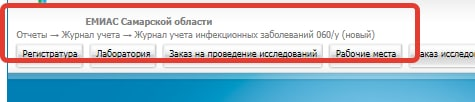 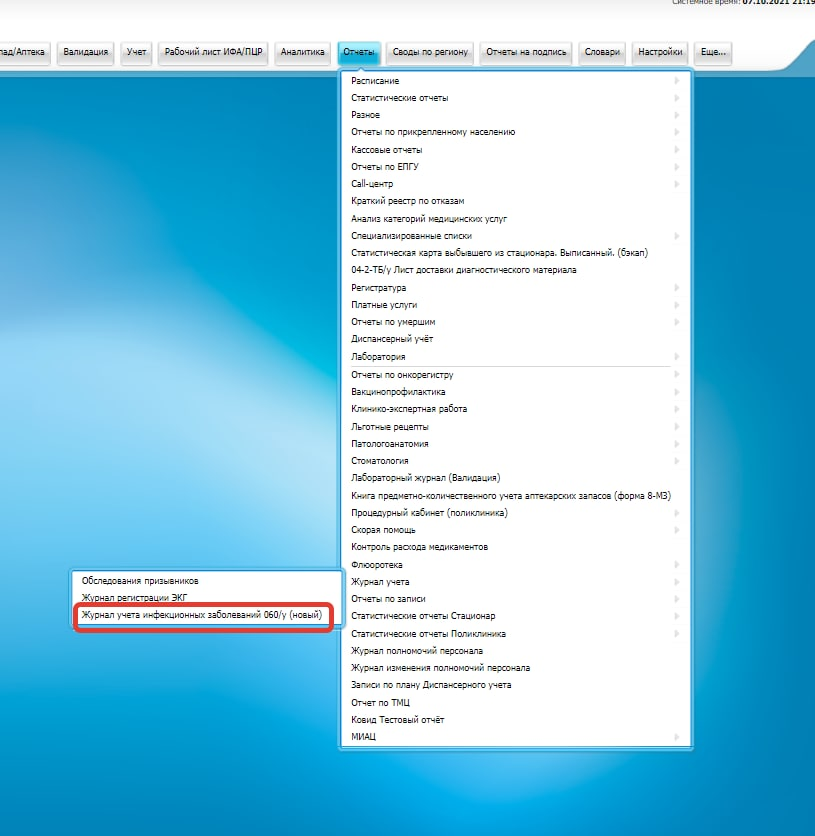 Указываемс дату и выбираем свою МО, затем нажимаем кнопку Печать.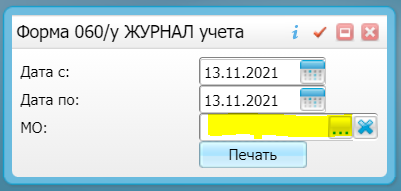 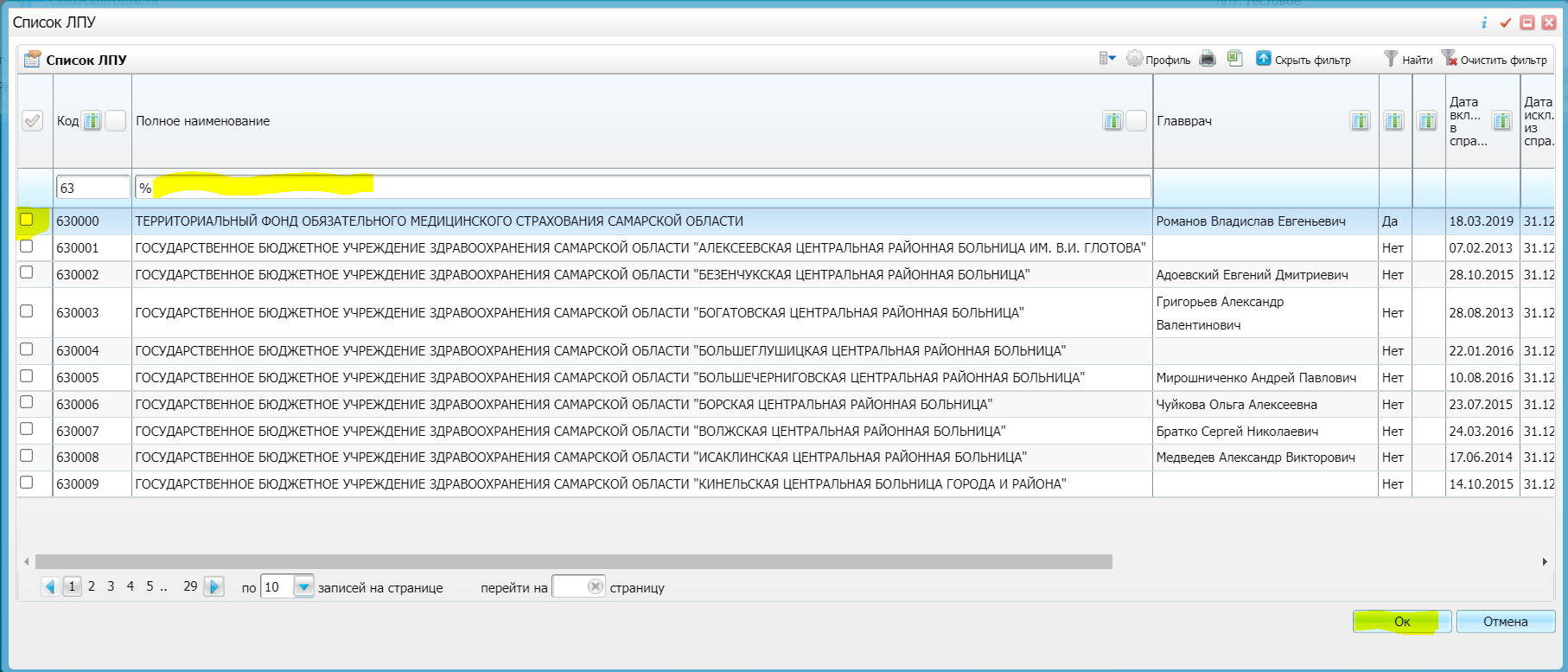 Сформировавшийся отчет можно выгрузить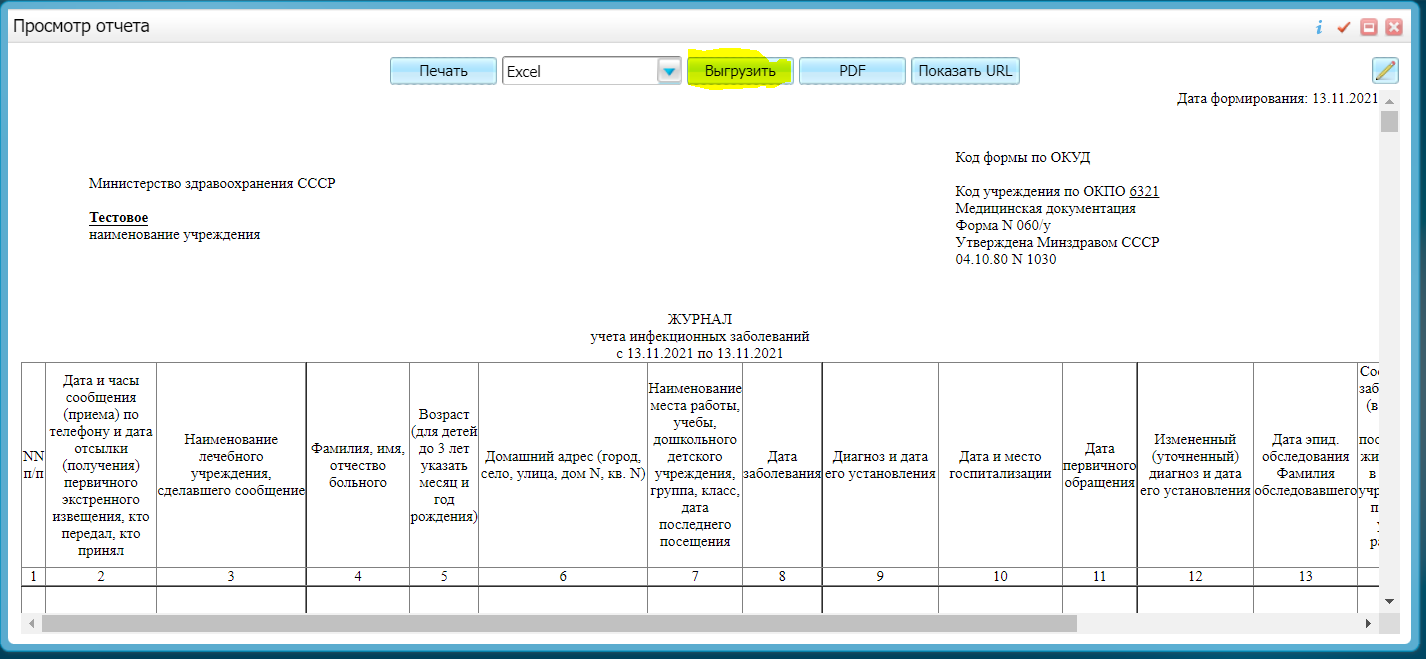 Б) Инструкция – вбить в ЕМИАС данные о случае инфекционной болезни, распечатать из ЕМИАС экстренное извещение (см. Рисунок 1), подписать рукописно, отсканировать, отправить по Vipnet в в ФГБУЗ ЦГиЭ, получить в ответ по каналам Vipnet номер регистрации в ЦГиЭ, записать номер в бумажный журнал учреждения.(Для избежания дублирования Экстренных извещений, переданные таким образом извещения не требуется подписывать ЭЦП и окно ПОДПИСАТЬ ЗАПРОС ЭП МО нужно просто закрыть см. Рисунок 2)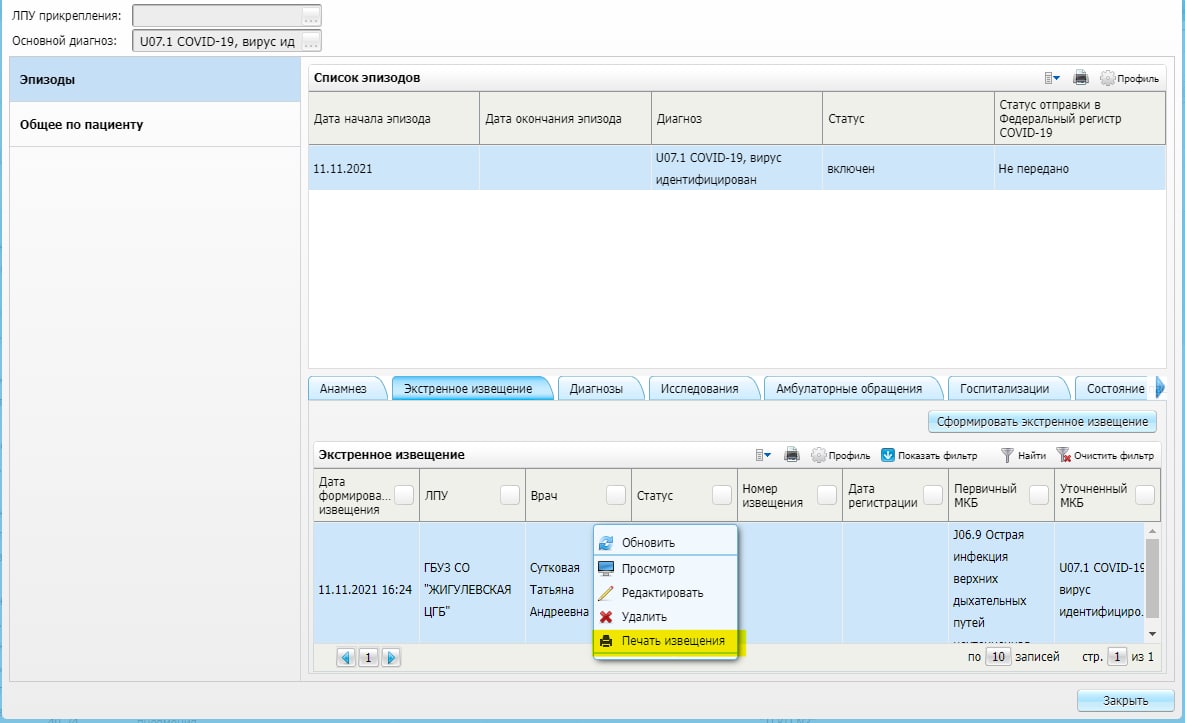 Рисунок 1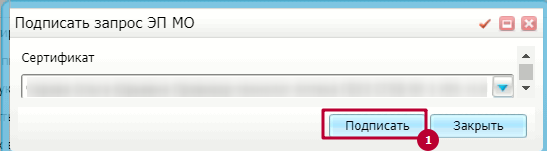 Рисунок 2В СЛУЧАЕ ПОЛНОЙ НЕ РАБОТОСПОСОБНОСТИ ЕМИАС ПЕРЕДАВАТЬ ЭКСТРЕННЫЕ ИЗВЕЩЕНИЯ ПО ЗАЩИЩЕННЫМ КАНАЛАМ СВЯЗИ VIPNET:Необходимо передавать экстренные извещения по каналам Vipnet в ФГБУЗ ЦГиЭ по табличной форме см. Приложение 1 и для избежания дублирования Экстренных извещений, не вносить переданную таким образом информацию в ЕМИАС задним числом. Примечание!  В случае отсутствия сканера или VipNet оформлять бумажные экстренные извещения по форме 58У и передавать нарочно, с внесением записи в бумажный журнал учреждения. №ОбъектыОт1.Уведомление системы об ошибкеЕМИАС